الســــــــيرة الذاتية        معلومات شخصية           معلومات شخصية           معلومات شخصية           معلومات شخصية           معلومات شخصية   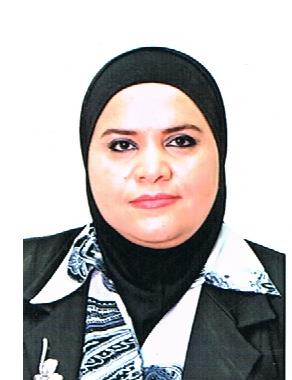 هيفاء محمود فهد عبد الجميليهيفاء محمود فهد عبد الجميليهيفاء محمود فهد عبد الجميليالاسم الكاملالاسم الكاملاستاذ مساعداستاذ مساعداستاذ مساعداللقب العلمياللقب العلميdrhaifa2014@gmail.comdrhaifa2014@gmail.comdrhaifa2014@gmail.comالعنوان البريديالعنوان البريدي077154345760771543457607715434576		الهاتف		الهاتفمعلومات وظيفيةمعلومات وظيفيةمعلومات وظيفيةمعلومات وظيفيةمعلومات وظيفيةمعلومات وظيفيةالثانيةالثانيةالدرجة الوظيفيةأستاذ مشاركأستاذ مشاركالعنوان الوظيفي3/5/19933/5/1993تاريخ التعيينالعراقيةالعراقيةالجامعةالاحياء المجهرية الطبية.الاحياء المجهرية الطبية.الفرعالطبالطبالكليةمعلومات عن الشهادة والاختصاصمعلومات عن الشهادة والاختصاصمعلومات عن الشهادة والاختصاصمعلومات عن الشهادة والاختصاصمعلومات عن الشهادة والاختصاصمعلومات عن الشهادة والاختصاصالتاريخالجهة المانحةموضوع الشهادةالاختصاص الدقيقالشهادة والاختصاصالشهادة والاختصاص2014جامعة بغداددورالخلايا التائية     T regulatory  وبعض المعايير المناعية    لمرضى السكري النوع الاول.احياء مجهرية / مناعةدكتوراه علوم/ علوم حياةدكتوراه علوم/ علوم حياة2005الجامعة المستنصريةدراسة بكتريولوجية لمرضى زرع الكلى في بعض مستشفيات بغداداحياء مجهريةماجستيرعلوم/ علوم حياةماجستيرعلوم/ علوم حياة1992جامعة الموصلاحياء مجهريةبكالوريوس علوم /علوم حياةبكالوريوس علوم /علوم حياةالمساهمات العلمية (البحوث المنشورة وغير المنشورة والمشاريعالمنجزة)المساهمات العلمية (البحوث المنشورة وغير المنشورة والمشاريعالمنجزة)المساهمات العلمية (البحوث المنشورة وغير المنشورة والمشاريعالمنجزة)المساهمات العلمية (البحوث المنشورة وغير المنشورة والمشاريعالمنجزة)المساهمات العلمية (البحوث المنشورة وغير المنشورة والمشاريعالمنجزة)تAntibacterial activity of Organium vulgare leaves against types of bacterial isolated from urinary tract infection patients in Baghdad. Hayfaa M. Fahad et. al. | Journal of Global Pharma Technology| 20 18; Vol.10 Issue 10 (Suppl.):203-206بحث منشور في مجلة عالمية ضمن مستوعب سكوبس (Antibacterial activity of Organium vulgare leaves against types of bacterial isolated from urinary tract infection patients in Baghdad. Hayfaa M. Fahad et. al. | Journal of Global Pharma Technology| 20 18; Vol.10 Issue 10 (Suppl.):203-206بحث منشور في مجلة عالمية ضمن مستوعب سكوبس (Antibacterial activity of Organium vulgare leaves against types of bacterial isolated from urinary tract infection patients in Baghdad. Hayfaa M. Fahad et. al. | Journal of Global Pharma Technology| 20 18; Vol.10 Issue 10 (Suppl.):203-206بحث منشور في مجلة عالمية ضمن مستوعب سكوبس (Antibacterial activity of Organium vulgare leaves against types of bacterial isolated from urinary tract infection patients in Baghdad. Hayfaa M. Fahad et. al. | Journal of Global Pharma Technology| 20 18; Vol.10 Issue 10 (Suppl.):203-206بحث منشور في مجلة عالمية ضمن مستوعب سكوبس (Antibacterial activity of Organium vulgare leaves against types of bacterial isolated from urinary tract infection patients in Baghdad. Hayfaa M. Fahad et. al. | Journal of Global Pharma Technology| 20 18; Vol.10 Issue 10 (Suppl.):203-206بحث منشور في مجلة عالمية ضمن مستوعب سكوبس (1-Histopathological Changes in the Spleen of Mice after Exposure to Aflatoxin B1 Purified from Aspergillus flavusبحث مقبول في مؤتمر عالمي في ماليزياMeeting on Nanotechnology: Principles and Applications 31_10_ 2018 Histopathological Changes in the Spleen of Mice after Exposure to Aflatoxin B1 Purified from Aspergillus flavusبحث مقبول في مؤتمر عالمي في ماليزياMeeting on Nanotechnology: Principles and Applications 31_10_ 2018 Histopathological Changes in the Spleen of Mice after Exposure to Aflatoxin B1 Purified from Aspergillus flavusبحث مقبول في مؤتمر عالمي في ماليزياMeeting on Nanotechnology: Principles and Applications 31_10_ 2018 Histopathological Changes in the Spleen of Mice after Exposure to Aflatoxin B1 Purified from Aspergillus flavusبحث مقبول في مؤتمر عالمي في ماليزياMeeting on Nanotechnology: Principles and Applications 31_10_ 2018 Histopathological Changes in the Spleen of Mice after Exposure to Aflatoxin B1 Purified from Aspergillus flavusبحث مقبول في مؤتمر عالمي في ماليزياMeeting on Nanotechnology: Principles and Applications 31_10_ 2018 2-Types of aerobic bacteria isolated from patients with Acute Tonsillitis and their susceptibility to different antibiotics. J Pure Appl Microbiol, 12(4), 1855-1859 Dec. 2018بحث منشورفي مجلة عالمية ضمن مستوعب سكوبس 2018Types of aerobic bacteria isolated from patients with Acute Tonsillitis and their susceptibility to different antibiotics. J Pure Appl Microbiol, 12(4), 1855-1859 Dec. 2018بحث منشورفي مجلة عالمية ضمن مستوعب سكوبس 2018Types of aerobic bacteria isolated from patients with Acute Tonsillitis and their susceptibility to different antibiotics. J Pure Appl Microbiol, 12(4), 1855-1859 Dec. 2018بحث منشورفي مجلة عالمية ضمن مستوعب سكوبس 2018Types of aerobic bacteria isolated from patients with Acute Tonsillitis and their susceptibility to different antibiotics. J Pure Appl Microbiol, 12(4), 1855-1859 Dec. 2018بحث منشورفي مجلة عالمية ضمن مستوعب سكوبس 2018Types of aerobic bacteria isolated from patients with Acute Tonsillitis and their susceptibility to different antibiotics. J Pure Appl Microbiol, 12(4), 1855-1859 Dec. 2018بحث منشورفي مجلة عالمية ضمن مستوعب سكوبس 20183-Immunohistochemical Expression of Xenophagy Proteins in Helicobacter pylori and None Helicobacter pylori GastritisHaider F. Ghazi1, Hayfaa M. Fahad2, Aqeel S. Mahmood3 and Ban J. Qasim4 J Pure Appl Microbiol, 12(4), 1795-1800 Dec. 2018بحث منشورفي مجلة عالمية ضمن مستوعب سكوبسImmunohistochemical Expression of Xenophagy Proteins in Helicobacter pylori and None Helicobacter pylori GastritisHaider F. Ghazi1, Hayfaa M. Fahad2, Aqeel S. Mahmood3 and Ban J. Qasim4 J Pure Appl Microbiol, 12(4), 1795-1800 Dec. 2018بحث منشورفي مجلة عالمية ضمن مستوعب سكوبسImmunohistochemical Expression of Xenophagy Proteins in Helicobacter pylori and None Helicobacter pylori GastritisHaider F. Ghazi1, Hayfaa M. Fahad2, Aqeel S. Mahmood3 and Ban J. Qasim4 J Pure Appl Microbiol, 12(4), 1795-1800 Dec. 2018بحث منشورفي مجلة عالمية ضمن مستوعب سكوبسImmunohistochemical Expression of Xenophagy Proteins in Helicobacter pylori and None Helicobacter pylori GastritisHaider F. Ghazi1, Hayfaa M. Fahad2, Aqeel S. Mahmood3 and Ban J. Qasim4 J Pure Appl Microbiol, 12(4), 1795-1800 Dec. 2018بحث منشورفي مجلة عالمية ضمن مستوعب سكوبسImmunohistochemical Expression of Xenophagy Proteins in Helicobacter pylori and None Helicobacter pylori GastritisHaider F. Ghazi1, Hayfaa M. Fahad2, Aqeel S. Mahmood3 and Ban J. Qasim4 J Pure Appl Microbiol, 12(4), 1795-1800 Dec. 2018بحث منشورفي مجلة عالمية ضمن مستوعب سكوبس4-Detection of CD4+CD25+FOXP3+ T regulatory cells in type 1 Diabetes patients in Iraq by Flowcytometry analysis.International Journal of Advanced Research (2014).Vol.2, Issue 6,pp.235-243. بحث منشور(اساسي)  Detection of CD4+CD25+FOXP3+ T regulatory cells in type 1 Diabetes patients in Iraq by Flowcytometry analysis.International Journal of Advanced Research (2014).Vol.2, Issue 6,pp.235-243. بحث منشور(اساسي)  Detection of CD4+CD25+FOXP3+ T regulatory cells in type 1 Diabetes patients in Iraq by Flowcytometry analysis.International Journal of Advanced Research (2014).Vol.2, Issue 6,pp.235-243. بحث منشور(اساسي)  Detection of CD4+CD25+FOXP3+ T regulatory cells in type 1 Diabetes patients in Iraq by Flowcytometry analysis.International Journal of Advanced Research (2014).Vol.2, Issue 6,pp.235-243. بحث منشور(اساسي)  Detection of CD4+CD25+FOXP3+ T regulatory cells in type 1 Diabetes patients in Iraq by Flowcytometry analysis.International Journal of Advanced Research (2014).Vol.2, Issue 6,pp.235-243. بحث منشور(اساسي)  5-Investigation of Inflammatory Markers(IL6 and hs-CRP) in Type1 Diabetes Mellitus. International Journal of Advanced Research (2014).Vol.2, Issue 3,pp.572-579.   بحث منشور (اساسي)  Investigation of Inflammatory Markers(IL6 and hs-CRP) in Type1 Diabetes Mellitus. International Journal of Advanced Research (2014).Vol.2, Issue 3,pp.572-579.   بحث منشور (اساسي)  Investigation of Inflammatory Markers(IL6 and hs-CRP) in Type1 Diabetes Mellitus. International Journal of Advanced Research (2014).Vol.2, Issue 3,pp.572-579.   بحث منشور (اساسي)  Investigation of Inflammatory Markers(IL6 and hs-CRP) in Type1 Diabetes Mellitus. International Journal of Advanced Research (2014).Vol.2, Issue 3,pp.572-579.   بحث منشور (اساسي)  Investigation of Inflammatory Markers(IL6 and hs-CRP) in Type1 Diabetes Mellitus. International Journal of Advanced Research (2014).Vol.2, Issue 3,pp.572-579.   بحث منشور (اساسي)  6-The Effect of Glygated Heamoglobin A1c and Fasting Blood Glucose in Type1 Diabetes . Journal of Baghdad for Science (2014).Vol. 11, Issue 2,pp. 1022-1027.بحث منشور(اساسي).The Effect of Glygated Heamoglobin A1c and Fasting Blood Glucose in Type1 Diabetes . Journal of Baghdad for Science (2014).Vol. 11, Issue 2,pp. 1022-1027.بحث منشور(اساسي).The Effect of Glygated Heamoglobin A1c and Fasting Blood Glucose in Type1 Diabetes . Journal of Baghdad for Science (2014).Vol. 11, Issue 2,pp. 1022-1027.بحث منشور(اساسي).The Effect of Glygated Heamoglobin A1c and Fasting Blood Glucose in Type1 Diabetes . Journal of Baghdad for Science (2014).Vol. 11, Issue 2,pp. 1022-1027.بحث منشور(اساسي).The Effect of Glygated Heamoglobin A1c and Fasting Blood Glucose in Type1 Diabetes . Journal of Baghdad for Science (2014).Vol. 11, Issue 2,pp. 1022-1027.بحث منشور(اساسي).7-Detection of Cytotoxic T Lymphocyte antigen-4(CTLA-4) IN Type1 Diabetes patients in Iraq by ELISA.Vol.5,Issue 6, pp.2277-7105بحث منشور (اساسي).Detection of Cytotoxic T Lymphocyte antigen-4(CTLA-4) IN Type1 Diabetes patients in Iraq by ELISA.Vol.5,Issue 6, pp.2277-7105بحث منشور (اساسي).Detection of Cytotoxic T Lymphocyte antigen-4(CTLA-4) IN Type1 Diabetes patients in Iraq by ELISA.Vol.5,Issue 6, pp.2277-7105بحث منشور (اساسي).Detection of Cytotoxic T Lymphocyte antigen-4(CTLA-4) IN Type1 Diabetes patients in Iraq by ELISA.Vol.5,Issue 6, pp.2277-7105بحث منشور (اساسي).Detection of Cytotoxic T Lymphocyte antigen-4(CTLA-4) IN Type1 Diabetes patients in Iraq by ELISA.Vol.5,Issue 6, pp.2277-7105بحث منشور (اساسي).8-Synthesis and antimicrobial evaluation of 2- aminos thiol 1,3,4 thiazole derivatives.(2001).مجلة ابن الهيثم للعلوم الصرفة والتطبيقية العدد2/  958 بحث منشور(مشارك).  Synthesis and antimicrobial evaluation of 2- aminos thiol 1,3,4 thiazole derivatives.(2001).مجلة ابن الهيثم للعلوم الصرفة والتطبيقية العدد2/  958 بحث منشور(مشارك).  Synthesis and antimicrobial evaluation of 2- aminos thiol 1,3,4 thiazole derivatives.(2001).مجلة ابن الهيثم للعلوم الصرفة والتطبيقية العدد2/  958 بحث منشور(مشارك).  Synthesis and antimicrobial evaluation of 2- aminos thiol 1,3,4 thiazole derivatives.(2001).مجلة ابن الهيثم للعلوم الصرفة والتطبيقية العدد2/  958 بحث منشور(مشارك).  Synthesis and antimicrobial evaluation of 2- aminos thiol 1,3,4 thiazole derivatives.(2001).مجلة ابن الهيثم للعلوم الصرفة والتطبيقية العدد2/  958 بحث منشور(مشارك).  9-Antimicrobial evaluation of oxadiazole derivatives (2002).مجلة ابن الهيثم للعلوم الصرفة والتطبيقية العدد3 بحث منشور(مشارك).Antimicrobial evaluation of oxadiazole derivatives (2002).مجلة ابن الهيثم للعلوم الصرفة والتطبيقية العدد3 بحث منشور(مشارك).Antimicrobial evaluation of oxadiazole derivatives (2002).مجلة ابن الهيثم للعلوم الصرفة والتطبيقية العدد3 بحث منشور(مشارك).Antimicrobial evaluation of oxadiazole derivatives (2002).مجلة ابن الهيثم للعلوم الصرفة والتطبيقية العدد3 بحث منشور(مشارك).Antimicrobial evaluation of oxadiazole derivatives (2002).مجلة ابن الهيثم للعلوم الصرفة والتطبيقية العدد3 بحث منشور(مشارك).10-التلوث المايكروبي لمطلقات مجزرة الدورة بحث منشور في المؤتمر العلمي القطري الثاني 19-20/3/2003 . اساسي.التلوث المايكروبي لمطلقات مجزرة الدورة بحث منشور في المؤتمر العلمي القطري الثاني 19-20/3/2003 . اساسي.التلوث المايكروبي لمطلقات مجزرة الدورة بحث منشور في المؤتمر العلمي القطري الثاني 19-20/3/2003 . اساسي.التلوث المايكروبي لمطلقات مجزرة الدورة بحث منشور في المؤتمر العلمي القطري الثاني 19-20/3/2003 . اساسي.التلوث المايكروبي لمطلقات مجزرة الدورة بحث منشور في المؤتمر العلمي القطري الثاني 19-20/3/2003 . اساسي.11-Evaluation of AL-Razaza Lake water quality.بحث منشور في المؤتمر العلمي القطري الثاني 19-20/3/2003 .مشاركEvaluation of AL-Razaza Lake water quality.بحث منشور في المؤتمر العلمي القطري الثاني 19-20/3/2003 .مشاركEvaluation of AL-Razaza Lake water quality.بحث منشور في المؤتمر العلمي القطري الثاني 19-20/3/2003 .مشاركEvaluation of AL-Razaza Lake water quality.بحث منشور في المؤتمر العلمي القطري الثاني 19-20/3/2003 .مشاركEvaluation of AL-Razaza Lake water quality.بحث منشور في المؤتمر العلمي القطري الثاني 19-20/3/2003 .مشارك12-الكشف عن بكتريا Aeromonas  في مياه الشرب لمدينة بغداد. بحث منشور في المؤتمر العلمي القطري الثاني 19-20/3/2003 .مشاركالكشف عن بكتريا Aeromonas  في مياه الشرب لمدينة بغداد. بحث منشور في المؤتمر العلمي القطري الثاني 19-20/3/2003 .مشاركالكشف عن بكتريا Aeromonas  في مياه الشرب لمدينة بغداد. بحث منشور في المؤتمر العلمي القطري الثاني 19-20/3/2003 .مشاركالكشف عن بكتريا Aeromonas  في مياه الشرب لمدينة بغداد. بحث منشور في المؤتمر العلمي القطري الثاني 19-20/3/2003 .مشاركالكشف عن بكتريا Aeromonas  في مياه الشرب لمدينة بغداد. بحث منشور في المؤتمر العلمي القطري الثاني 19-20/3/2003 .مشارك13-دراسة التلوث البكتيري للخضروات في الاسواق المحلية لمحافظة بغداد/جانب الكرخ. بحث منشور في المؤتمر العلمي القطري الثاني 19-20/3/2003 .مشاركدراسة التلوث البكتيري للخضروات في الاسواق المحلية لمحافظة بغداد/جانب الكرخ. بحث منشور في المؤتمر العلمي القطري الثاني 19-20/3/2003 .مشاركدراسة التلوث البكتيري للخضروات في الاسواق المحلية لمحافظة بغداد/جانب الكرخ. بحث منشور في المؤتمر العلمي القطري الثاني 19-20/3/2003 .مشاركدراسة التلوث البكتيري للخضروات في الاسواق المحلية لمحافظة بغداد/جانب الكرخ. بحث منشور في المؤتمر العلمي القطري الثاني 19-20/3/2003 .مشاركدراسة التلوث البكتيري للخضروات في الاسواق المحلية لمحافظة بغداد/جانب الكرخ. بحث منشور في المؤتمر العلمي القطري الثاني 19-20/3/2003 .مشارك14-تأثير بعض المستخلصات النباتية على بعض الانواع البكتيرية المعزولة من اصابات المجاري البولية 2010 بحث منجز, اساسي.تأثير بعض المستخلصات النباتية على بعض الانواع البكتيرية المعزولة من اصابات المجاري البولية 2010 بحث منجز, اساسي.تأثير بعض المستخلصات النباتية على بعض الانواع البكتيرية المعزولة من اصابات المجاري البولية 2010 بحث منجز, اساسي.تأثير بعض المستخلصات النباتية على بعض الانواع البكتيرية المعزولة من اصابات المجاري البولية 2010 بحث منجز, اساسي.تأثير بعض المستخلصات النباتية على بعض الانواع البكتيرية المعزولة من اصابات المجاري البولية 2010 بحث منجز, اساسي.15-تقييم فعالية مياه نهر ديالى بكتريولوجيا 2002 بحث منجز,مشارك.تقييم فعالية مياه نهر ديالى بكتريولوجيا 2002 بحث منجز,مشارك.تقييم فعالية مياه نهر ديالى بكتريولوجيا 2002 بحث منجز,مشارك.تقييم فعالية مياه نهر ديالى بكتريولوجيا 2002 بحث منجز,مشارك.تقييم فعالية مياه نهر ديالى بكتريولوجيا 2002 بحث منجز,مشارك.16-استخدام عزلات محلية لانتاج بعض المضادات الحياتية 1995 .استخدام عزلات محلية لانتاج بعض المضادات الحياتية 1995 .استخدام عزلات محلية لانتاج بعض المضادات الحياتية 1995 .استخدام عزلات محلية لانتاج بعض المضادات الحياتية 1995 .استخدام عزلات محلية لانتاج بعض المضادات الحياتية 1995 .17-استخدام نبات عدس الماء(Azola) في ازالة العناصر الثقيلة من المياه الملوثة.2001 . بحث منجزمشارك.استخدام نبات عدس الماء(Azola) في ازالة العناصر الثقيلة من المياه الملوثة.2001 . بحث منجزمشارك.استخدام نبات عدس الماء(Azola) في ازالة العناصر الثقيلة من المياه الملوثة.2001 . بحث منجزمشارك.استخدام نبات عدس الماء(Azola) في ازالة العناصر الثقيلة من المياه الملوثة.2001 . بحث منجزمشارك.استخدام نبات عدس الماء(Azola) في ازالة العناصر الثقيلة من المياه الملوثة.2001 . بحث منجزمشارك.18-الانتشار البكتيري في نهري دجلة والفرات والمسطحات المائية 1994 . بحث منجزمشارك.الانتشار البكتيري في نهري دجلة والفرات والمسطحات المائية 1994 . بحث منجزمشارك.الانتشار البكتيري في نهري دجلة والفرات والمسطحات المائية 1994 . بحث منجزمشارك.الانتشار البكتيري في نهري دجلة والفرات والمسطحات المائية 1994 . بحث منجزمشارك.الانتشار البكتيري في نهري دجلة والفرات والمسطحات المائية 1994 . بحث منجزمشارك.19-تقييم نوعية مياه الشرب في منطقة جسر ديالى 1997. بحث منجزمشاركتقييم نوعية مياه الشرب في منطقة جسر ديالى 1997. بحث منجزمشاركتقييم نوعية مياه الشرب في منطقة جسر ديالى 1997. بحث منجزمشاركتقييم نوعية مياه الشرب في منطقة جسر ديالى 1997. بحث منجزمشاركتقييم نوعية مياه الشرب في منطقة جسر ديالى 1997. بحث منجزمشارك20-دراسة التلوث البكتيري في مطلقات معامل انتاج السفن اب والبيرة الشرقية. بحث منجزمشاركدراسة التلوث البكتيري في مطلقات معامل انتاج السفن اب والبيرة الشرقية. بحث منجزمشاركدراسة التلوث البكتيري في مطلقات معامل انتاج السفن اب والبيرة الشرقية. بحث منجزمشاركدراسة التلوث البكتيري في مطلقات معامل انتاج السفن اب والبيرة الشرقية. بحث منجزمشاركدراسة التلوث البكتيري في مطلقات معامل انتاج السفن اب والبيرة الشرقية. بحث منجزمشارك21-منظومة المرشحات البايولوجية 1994. بحث منجزمشاركمنظومة المرشحات البايولوجية 1994. بحث منجزمشاركمنظومة المرشحات البايولوجية 1994. بحث منجزمشاركمنظومة المرشحات البايولوجية 1994. بحث منجزمشاركمنظومة المرشحات البايولوجية 1994. بحث منجزمشارك22-تأثير مطلقات محطة الرستمية على نهر دجلة. بحث منجزمشاركتأثير مطلقات محطة الرستمية على نهر دجلة. بحث منجزمشاركتأثير مطلقات محطة الرستمية على نهر دجلة. بحث منجزمشاركتأثير مطلقات محطة الرستمية على نهر دجلة. بحث منجزمشاركتأثير مطلقات محطة الرستمية على نهر دجلة. بحث منجزمشارك23-تاريخ الانعقادمكان الانعقادالمؤتمراتت26-28/اذار 2013كلية العلوم للبنات/ جامعة بغدادالمؤتمر العلمي النسوي الثاني/المرأة والعلوم في العراق.1-28-30/7/2009فندق الرشيدالمؤتمر العلمي(ادارة المياه وتملح التربة في العراق.2-15- 16/4/2002كلية الطب البيطري/جامعة بغداد.المؤتمر العلمي الخامس للامراض المشتركة.3-24-25 /3/2016فندق فلسطين – ميرديان / بغدادالمؤتمر العلمي الحادي عشرلكلية الطب الجامعة المستنصرية4-28-29/9 /2016فندق بابل / بغدادالمؤتمر العلمي الاول للجمعية العراقية لارتفاع ضغط الدم5-6 /7/2016Cario , EgyptInternational conference on Medical and health sciences6-29-30/11/2016كلية الطب/جامعة بغداد/قاعة المؤتمرات الكبرىالمؤتمر السنوي العلمي7-23- 24 /3/2017كلية الطب/ الجامعة المستنصرية/فندق فلسطين الدوليالمؤتمر العلمي السنوي الثاني عشر8-30-31 /3 /2017كلية طب الكندي /جامعة بغداد/ فندق بابل المؤتمر العلمي السنوي الرابع9-6_7/12/2017مركز الدنا العدلي /جامعة النهرينالمؤتمر العلمي الثاني للطب العدلي والعلوم الجنائية 10  26/10/2017_25معهد الهندسة الوراثية والتقنيات الاحيائية/جامعة بغدادالمؤتمر العلمي الدولي الثالث 1122-23/3/2018فندق بغدادالمؤتمر العلمي الثالث عشر/كلية الطب الجامعة المستنصرية1226-27/9/2018كلية العلوم/جامعة المستنصريةالمؤتمر العلمي الدولي الأول في الامن والسرية في التطبيقات العلمية13-14 – 15/11/2018فندق بابل / بغدادالمؤتمر العلمي السابع لدائرة صحة بغداد الكرخ141/12/2018فندق بابل / بغدادالمؤتمر العلمي الثامن لمركز الوطني لامراض الدم / الجامعة المستنصرية155-6/12/2018جامعة النهرينالمؤتمر العلمي الثالث لمركز الدنا العدلي /جامعة النهرين16تاريخ الانعقاد مكان الانعقادالدورات والندوات وورش العملت16-17 /اب/2015المعهد الديمقراطي الوطني للشؤون الدولية.محاربة الفساد وتنفيذ قواعد السلوك للموظفين.1-25/8/2015مجلس النواب العراقي.التخطيط الاستراتيجي.2-11-13/3/2013مركز بحوث التقنيات الاحيائية/جامعة النهرين.مبادئ وتطبيقات Flow Cytometry.                   3-قسم التدريب والتطوير / وزارة العلوم التكنولوجيا.14-19/8/2009لمحات في الطب البديل.4-قسم التدريب والتطوير. وزارة العلوم التكنولوجيا.3-7/1/2009المياه الممغنطة واستخداماتها في المجالات الاحيائية.5-قسم التدريب والتطوير منظمة الطاقة الذرية.14-19/9/2002التلوث المايكروبي للأغذية6-قسم التدريب والتطوير منظمة الطاقة الذرية.29 /6/2002الوثائق وسجلات التشغيل7-قسم التدريب والتطوير منظمة الطاقة الذرية.2001الظروف الحاكمة لمختبرات الاحياء المجهرية.8-قسم التدريب والتطوير منظمة الطاقة الذرية.2002التقنيات النووية للتربة.9-قسم التدريب والتطوير وزارة العلوم التكنولوجيا .2004تلوث البيئة بالمواد الكيمياوية.10-قسم التدريب والتطوير وزارة العلوم التكنولوجيا 2007 متقدم .Visule 11-قسم التدريب والتطوير وزارة العلوم التكنولوجيا .2006   البيئة والسلامة الصناعية.12-قسم التدريب والتطوير منظمة الطاقة الذرية.2001اللغة الانكليزية بمستوى متقدم.13-جامعة بغداد11-28 /1/2016دورتي التأهيل التربوي (213 ) واللغة العربية(187)14-جامعة بغداد17/1/2016دورة  لاغراض الترقيات العلمية google scholar دورة15-قاعة الكندي /كلية الطب/الجامعة العراقية15/3/2016ورشة الامن والامان الكيمائي والنووي والاشعاعي في المختبرات الجامعية16-قاعة الكندي /كلية الطب/الجامعة العراقية4_5/4/2018دورة التطبيقات العلمية للمواصفة الدولية الايزو 2015:9001 المحدثة في المؤسسات الاكاديمية ومعايير GLP17-المركز العراقي لبحوث السرطان والوراثة الطبية24-28/4/2016دورة تعليم قراءة الكروموسومات18-كلية العلوم/ الجامعة المستنصرية19-23/12/2018دورة بعنوان DNA and protein sequencing19-المركز العراقي لبحوث السرطان والوراثة الطبية25/4/2016ندوة علمية(الرنا المجهري في السرطان التشخيص المبكر وامكانيات العلاج)19-في كلية الطب /الجامعة العراقية في قاعة الكندي10/1/2016ندوة بعنوانReview of Assesment: OSCE,OSPE,OSPHE20-في كلية الطب /الجامعة العراقية في قاعة الكندي29/2/2016ندوة حول وضع الاسئلة MCQ21-كلية طب الاسنان /الجامعة العراقية.11/5/2016ندوة بعنوان اهمية الكشف المبكر عن سرطان الفم22-في كلية الطب /الجامعة العراقية في قاعة الكندي7/11/2016ندوة بعنوان Learning objectives.23-في كلية الطب /الجامعة العراقية في قاعة الكندي20/2/2017ندوة بعنوان radical surgery in liver hydatid cyst24-في كلية الطب /الجامعة العراقية في قاعة الكندي8/3/2017ندوة بعنوان review of medical accreditation25-في كلية الطب /الجامعة العراقية في قاعة الكندي26/3/2017ندوة بعنوان Diabetes Symposium26-كلية التربية للعلوم الصرفة/جامعة بغداد15/3/2017ندوة بعنوان امراض الفايروسات27-المركز العراقي لبحوث السرطان والوراثة الطبية28/3/2017ندوة علمية بعنوان الاسس الوراثية للعنف والعدوانية28-المركز العراقي لبحوث السرطان والوراثة الطبية30/10/2017ندوة الالتهام الذاتي والسرطان29-المركز العراقي لبحوث السرطان والوراثة الطبية14/11/2018ندوة بعنوان Nanotechnology in cancer30-في كلية الطب /الجامعة العراقية في قاعة الكندي10/10/2018ندوة علمية بعنوان (Management of diabetic foot ulcer)31-كلية العلوم/جامعة بغداد11/4/2017ورشة عمل بعنوان استخدام برنامج الايندنوت لادارة المصادر في كتابة البحوث والاطاريح والرسائل العلمية.32-مركز التقنيات الاحيائية /جامعة النهرين16-17/4/2017ورشة عمل بعنوان Transformative Learning promoting the understanding level.33-مركز الدنا العدلي /جامعة النهرين6/12/2017ورشة عمل بعنوان investigation psychology operational application. 34-كلية الطب /الجامعة العراقية7/12/2017ورشة عمل بعنوان Medical education between theory and reality.35-كلية الطب /الجامعة العراقية 25/2/2018ورشة عمل بعملية التقييم الذاتي 36-معهد الهندسة الوراثية والتقنيات الاحيائية/جامعة بغداد25-26/12/2017ورشة عمل التشخيص الجزيئي للسرطان والامراض الوراثية باستخدام تقنية Next generation sequencing37-نقابة الاكاديميين العراقيين /المنصور14/11/2018ورشة عمل الأستاذ الزائر Fulbright)) ضمن برنامج دعم أعضاء الهيئة التدريسية. 38-مركز الدنا العدلي /جامعة النهرين6/12/2018ورشة عمل بعنوان Use of NGS Technology for the human genomeالمركز العراقي لبحوث السرطان والوراثة الطبية14/11/2018ندوة بعنوان النانوتكنولوجي والسرطان  39كلية الطب /الجامعة العراقية10/10/2018محاضرة علمية بعنوان management of diabetic foot ulcer0كتب الشكر والتقديركتب الشكر والتقديركتب الشكر والتقديرمن عميد كلية الطب/الجامعة العراقية7/3/2017شكر وتقديرلاعضاء اللجنة الامتحانية1-من عميد كلية الطب/الجامعة العراقية16/4/2017شكر وتقدير2-من عميد كلية الطب/الجامعة العراقية13/11/2017شكر وتقدير3-من عميد كلية الطب/الجامعة العراقية7/3/2018شكر وتقدير4-من عميد كلية الطب/الجامعة العراقية21/1/2019شكر وتقدير5-من عميد كلية الطب/الجامعة العراقية13/2/2019شكر وتقدير6-من رئيس الجامعة العراقية6/3/2018شكر وتقدير من رئيس الجامعة العراقية4/12/2018شكر وتقدير8-من رئيس الجامعة العراقية15/1/2019شكر وتقدير9-من رئيس الجامعة العراقية5/2/2019شكر وتقدير10-من رئيس الجامعة العراقية5/5/2019شكر وتقدير11-